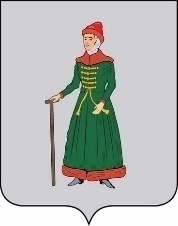 АДМИНИСТРАЦИЯСТАРИЦКОГО МУНИЦИПАЛЬНОГО ОКРУГАТВЕРСКОЙ  ОБЛАСТИРАСПОРЯЖЕНИЕ09.02.2023                                           г. Старица                                           № 27рОб утверждении состава комиссии по соблюдениютребований к служебному поведению муниципальныхслужащих  Администрации  Старицкого  муниципальногоокруга Тверской области и урегулированию конфликта интересовВ соответствии с Указом Президента Российской Федерации от 01.07.2010 № 821 «О комиссиях по соблюдению требований к служебному поведению федеральных государственных служащих и урегулированию конфликта интересов», во исполнение Федерального закона от 02.03.2007 № 25-ФЗ «О муниципальной службе в Российской Федерации», Федерального закона от 25.12.2008 №273-ФЗ «О противодействии коррупции»:Утвердить состав комиссии по соблюдению требований к служебному поведению муниципальных служащих  Администрации  Старицкого  муниципального округа Тверской области и урегулированию конфликта интересов ( Приложение).Считать утратившим силу:- распоряжение администрации Старицкого района от 30.05.2022 №93 р «Об  утверждении состава комиссии по соблюдению требований к служебному поведению муниципальных служащих администрации Старицкого района Тверской области и урегулированию конфликта интересов»;Контроль за исполнением настоящего распоряжения возложить на управляющего делами Администрации Старицкого муниципального округа Тверской области  Кузубова А.А.Настоящее  распоряжение  вступает  в силу со дня  его  подписания и подлежит  размещению на  официальном сайте Администрации Старицкого муниципального округа в информационно-телекоммуникационной  сети  Интернет.Глава  Старицкого муниципального округа                                                                   С.Ю. ЖуравлёвПриложение  к распоряжениюАдминистрации Старицкого муниципального округа Тверской области от ____________  № _____СОСТАВкомиссии по соблюдению требований к служебному поведению муниципальных служащих  Администрации Старицкого  муниципального округа Тверской области и урегулированию конфликта интересовПредседатель  комиссии – Рыжкова Марина Анатольевна, заместитель Главы  Администрации  Старицкого муниципального округа.Заместитель председателя комиссии – Кузубов Андрей Алексеевич, управляющий делами Администрации  Старицкого муниципального округа.Секретарь комиссии - Куркина Инна Александровна, ведущий специалист отдела организационно-контрольной  работы Администрации Старицкого муниципального округа.Члены комиссии:Каленская Оксана Юрьевна, ведущий специалист, юрист юридического отдела Администрации  Старицкого муниципального округа;Цыбина Ирина Владимировна, председатель Комитета по управлению имуществом Администрации  Старицкого муниципального округа;Алексеева Анастасия Владимировна, главный специалист отдела организационно-контрольной  работы  Администрации  Старицкого муниципального округа;Андреева Наталья Викторовна, председатель Думы Старицкого муниципального округа Тверской области;Мартюгина  Татьяна  Викторовна- директор МБУК «Старицкая МЦБ». ЛИСТ СОГЛАСОВАНИЯк распоряжению Администрации Старицкого муниципального округа Тверской области от ___________№_____ «Об утверждении комиссии по соблюдению требований к служебному поведению муниципальных служащих  Администрации  Старицкого  муниципального округа Тверской области и урегулированию конфликта интересов»СОГЛАСОВАНО:Управляющий делами АдминистрацииСтарицкого муниципального округа                                 ________________     А.А. КузубовЗаведующий юридическим отделомАдминистрации Старицкого муниципальногоокруга                                                                                 _______________  Д.В. ВиноградоваИСПОЛНИТЕЛЬ:Ведущий специалист отдела организационно-контрольнойработы  Администрации Старицкого муниципальногоокруга                                                                                 _______________      И.А. КуркинаРассылка:В дело -1 экз.ООКР -1 экз.